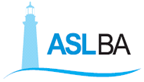 SI COMUNICA CHE LA SEGRETERIA DELLA COMMISSIONE INVALIDI CIVILI DI MOLFETTA (D.S.S.1) E L’UFFICIO TUTELA LAVORATRICI MADRI RESTERANNO CHIUSI AL PUBBLICO DAL 30/07/2018 AL 17/08/2018.SI COMUNICANO ALTRESI’, DI SEGUITO, I GIORNI DI APERTURA DELLA SEDE PIÙ VICINA AL FINE DI CONSENTIRE ALLE LAVORATRICI MADRI DI DEPOSITARE LE DOMANDE DI ASTENSIONE ANTICIPATA DAL LAVORO PER GRAVIDANZA A RISCHIO:L’UFFICIO TUTELA LAVORATRICI MADRI DI CORATO, SITO IN VIA GALLIANI N. 36, SARA’ APERTO IL GIORNO 09 AGOSTO 2018 DALLE ORE 09:00 ALLE ORE 13:00 E DALLE ORE 15:30 ALLE ORE 17:30 E IL GIORNO 14 AGOSTO 2018 DALLE ORE 09:00 ALLE ORE 13:00 (RIVOLGERSI AL RAG. MARIAPINA CAVUOTO TEL. 080.3608806).SI PRECISA, CONTESTUALMENTE, CHE LE DOMANDE DI ASTENSIONE ANTICIPATA DAL LAVORO PER GRAVIDANZA A RISCHIO POSSONO ESSERE INVIATE ANCHE A MEZZO POSTA RACCOMANDATA, UTILIZZANDO GLI APPOSITI MODELLI DI DOMANDA SCARICABILI DAL SITO WEB DELLA ASL BA (www.asl.bari.it) ALLA VOCE “TUTELA LAVORATRICI MADRI”.IL TAL CASO ALLA DOMANDA, DEBITAMENTE COMPILATA E FIRMATA, BISOGNERA’ ALLEGARE:COPIA DI UN DOCUMENTO D’IDENTITA’ IN CORSO DI VALIDITA’;ORIGINALE DEL CERTIFICATO MEDICO DELLO SPECIALISTA GINECOLOGO (se trattasi di certificato non di struttura pubblica, lo stesso dovrà essere convalidato da un medico del locale ufficio igiene di questa Asl Ba).IL TUTTO ANDRA’ SPEDITO AL SEGUENTE INDIRIZZO:ASL BADIPARTIMENTO DI PREVENZIONEUFFICIO TUTELA LAVORATRICI MADRI – AREA NORDVIA GALLIANI, 3670033 CORATO (BA)(Si precisa che il provvedimento di interdizione decorrerà dalla data del certificato del ginecologo)